Демонстрационный материал к занятию. формат А3                      «Звёздное небо»                                              « Земля и Луна из космоса»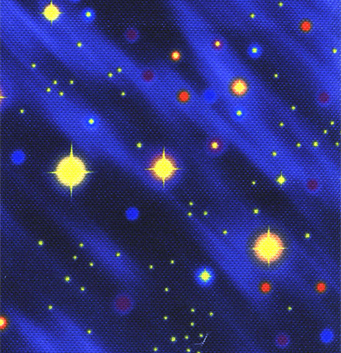 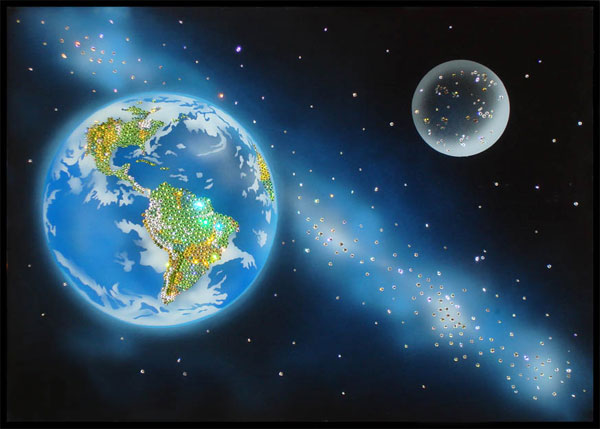                                                     «Солнечная система»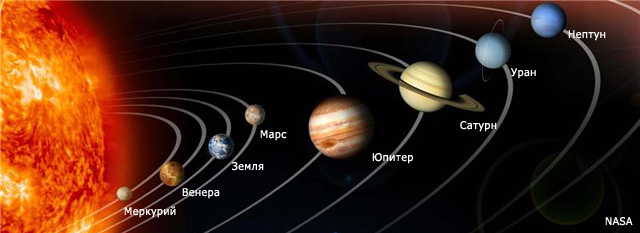             «Шаттл»                                                      «Строительство космической станции»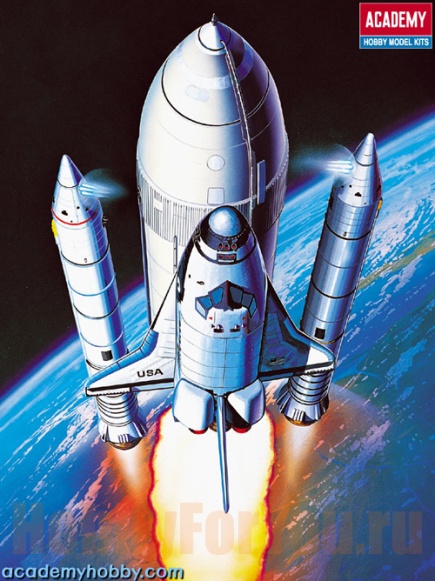 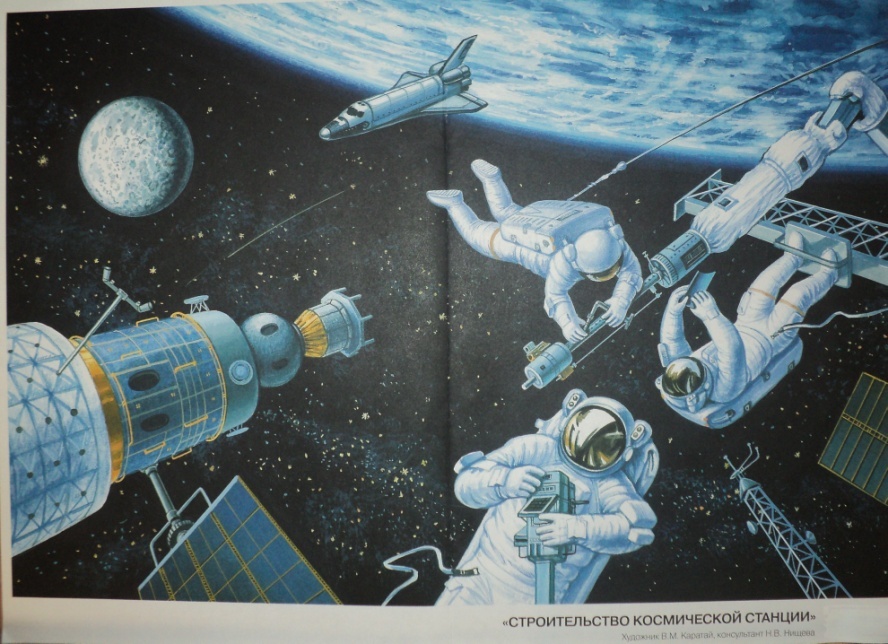 